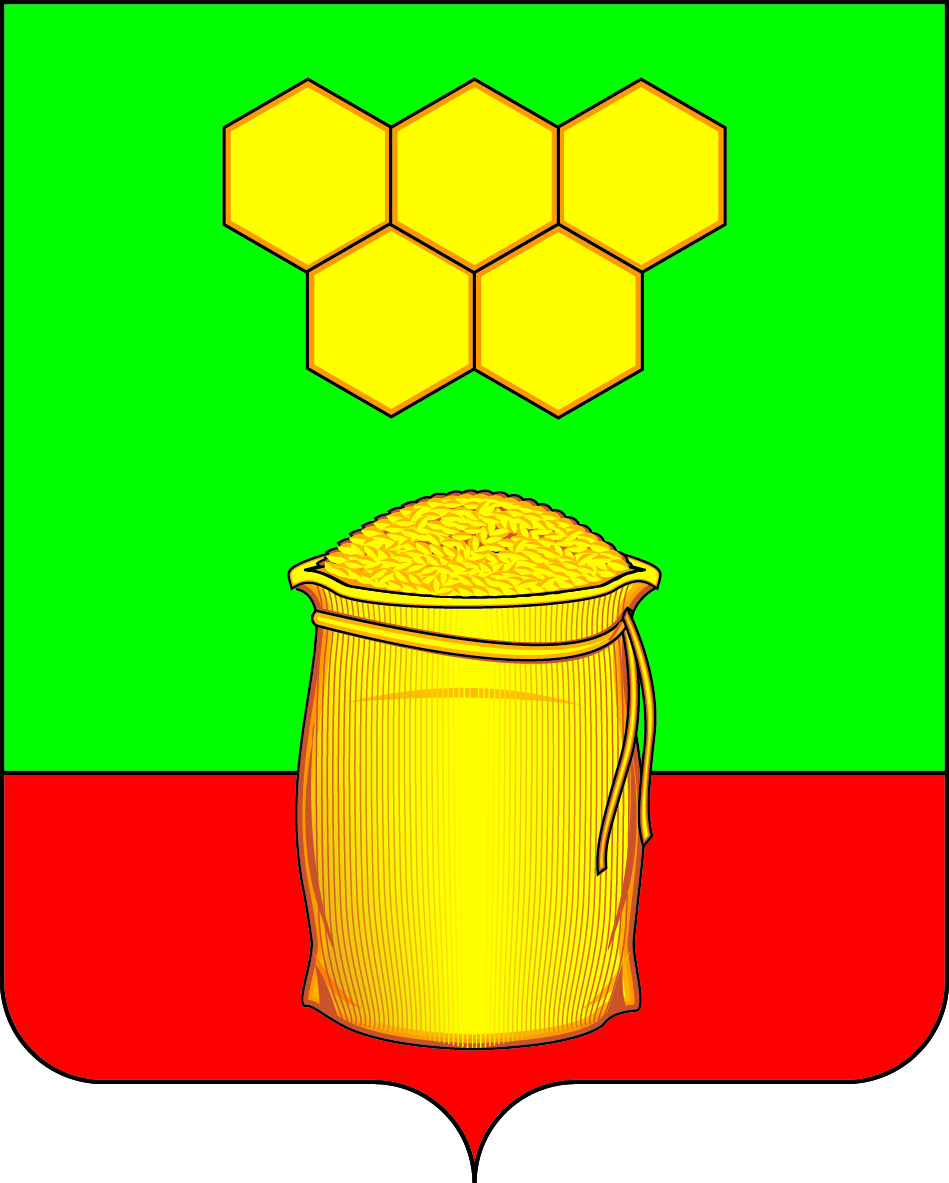 АДМИНИСТРАЦИЯМЁДОВСКОГО  СЕЛЬСКОГО ПОСЕЛЕНИЯБОГУЧАРСКОГО МУНИЦИПАЛЬНОГО РАЙОНАВОРОНЕЖСКОЙ ОБЛАСТИПОСТАНОВЛЕНИЕ от  « 09 » марта 2023 г. №  14                                             п. Дубрава О внесении изменений в постановление администрации Мёдовского сельского поселения Богучарского муниципального района Воронежской области от 15.04.2020 № 13 «Об утверждении реестра мест (площадок) накопления твердых коммунальных отходов на территории Мёдовского сельского поселения Богучарского муниципального района Воронежской области»В соответствии с Федеральными законами: от 06.10.2003 № 131–ФЗ «Об общих принципах организации местного самоуправления в Российской Федерации», от 24.06.1998 № 89 – ФЗ «Об отходах производства и потребления», постановлением Правительства Российской Федерации от 12.11.2016 № 1156 «Об обращении с твердыми коммунальными отходами и внесении изменения в постановление Правительства Российской Федерации от 25.08.2008 № 641», в целях реализации постановления Правительства Российской Федерации от 31.08.2018 № 1039 «Об утверждении Правил обустройства мест (накопления) твердых коммунальных отходов и ведения их реестра», администрация Мёдовского сельского поселения постановляет:1.Внести следующие изменения в постановление администрации Мёдовского сельского поселения Богучарского муниципального района Воронежской области от 15.04.2020 № 13 «Об утверждении реестра мест (площадок) накопления твердых коммунальных отходов на территории Мёдовского сельского поселения Богучарского муниципального района Воронежской области»:1.1. Приложение к постановлению «Об утверждении реестра мест (площадок) накопления твердых коммунальных отходов на территории Мёдовского сельского поселения Богучарского муниципального района Воронежской области» изложить в следующей редакции согласно приложения к настоящему постановлению. 2. Опубликовать настоящее постановление на территории Мёдовского сельского поселения, а так же разместить на официальном сайте администрации Мёдовского сельского поселения в сети «Интернет» : www. medovskoe.ru3. Контроль за исполнением настоящего постановления оставляю за собой.Глава Мёдовского сельского поселения                                   С.В. Чупраков Приложение к постановлению администрации Мёдовского сельского поселенияот 09.03.2023 № 14Реестрмест (площадок) накопления твердых коммунальных отходов на территории Мёдовского сельского поселения Богучарского муниципального района Воронежской области№ п/пАдрес места (площадки) накопления ТКОГеографические координаты места (площадки) накопления ТКОТехнические характеристики мест (площадок) накопления ТКОТехнические характеристики мест (площадок) накопления ТКОТехнические характеристики мест (площадок) накопления ТКОТехнические характеристики мест (площадок) накопления ТКОТехнические характеристики мест (площадок) накопления ТКОТехнические характеристики мест (площадок) накопления ТКОСведения о собственникеСведения о собственникеСведения о собственникеИсточник образования ТКОПримечание (информация о наличии / отсутствии сведений в Территориальной схеме)Площадь, кв.м.Используемое покрытиеНаличие огражденияТип контейнера (бункера)Объем контейнера (бункера), куб. м.Кол-во контейнеров (бункеров), шт.Полное наименование юр. лица, ФИО ИП и физ.лицаОГРН, ОГРНИПФакт. адрес юр.лица, адрес регистрации ИП или физ.лица, контактные данные№ 1с. Каразеево ул.Ленина, 2ж49,70416740,7783755,25 бетондаКонтейнер мусорный 0,752№ 2с. Каразеево ул.Ленина,8ж49,703917 40,7803705,25 бетондаКонтейнер мусорный 0,751№ 3с. Каразеевоул.Ленина, 5ж49,703071 40,7823235,25 бетондаКонтейнер мусорный 0,751№ п/пАдрес места (площадки) накопления ТКОГеографические координаты места (площадки) накопления ТКОТехнические характеристики мест (площадок) накопления ТКОТехнические характеристики мест (площадок) накопления ТКОТехнические характеристики мест (площадок) накопления ТКОТехнические характеристики мест (площадок) накопления ТКОТехнические характеристики мест (площадок) накопления ТКОТехнические характеристики мест (площадок) накопления ТКОСведения о собственникеСведения о собственникеСведения о собственникеИсточник образования ТКОПримечание (информация о наличии / отсутствии сведений в Территориальной схеме)Площадь, кв.м.Используемое покрытиеНаличие огражденияТип контейнера (бункера)Объем контейнера (бункера), куб. м.Кол-во контейнеров (бункеров), шт.Полное наименование юр. лица, ФИО ИП и физ.лицаОГРН, ОГРНИПФакт. адрес юр.лица, адрес регистрации ИП или физ.лица, контактные данные№ 4с. Мёдовоул.Низовая, 9ж49,746274  40,7164805,25 бетондаКонтейнер мусорный 0,752№ 5с. Мёдовоул.Низовая, 27ж49,746592  40,7139595,25,5 бетондаКонтейнер мусорный 0,752№ 6с. Мёдовоул.Низовая, 35ж49,746745 40,7109495,25 бетондаКонтейнер мусорный 0,752№ 7с. Мёдовоул.Низовая, 59ж49,746904  40,7080045,25 бетондаКонтейнер мусорный 0,752№ 8с. Мёдовоул.Низовая, 77ж49,746793  40,7046895,25 бетондаКонтейнер мусорный 0,752№ 9с. Мёдовоул.Советская,2ж49,746339  40,7012345,25 бетондаКонтейнер мусорный 0,752№ 10с. Мёдово ул.Советская, 11ж49,745842  40,6980055,25 бетондаКонтейнер мусорный 0,752№ п/пАдрес места (площадки) накопления ТКОГеографические координаты места (площадки) накопления ТКОТехнические характеристики мест (площадок) накопления ТКОТехнические характеристики мест (площадок) накопления ТКОТехнические характеристики мест (площадок) накопления ТКОТехнические характеристики мест (площадок) накопления ТКОТехнические характеристики мест (площадок) накопления ТКОТехнические характеристики мест (площадок) накопления ТКОСведения о собственникеСведения о собственникеСведения о собственникеИсточник образования ТКОПримечание (информация о наличии / отсутствии сведений в Территориальной схеме)Площадь, кв.м.Используемое покрытиеНаличие огражденияТип контейнера (бункера)Объем контейнера (бункера), куб. м.Кол-во контейнеров (бункеров), шт.Полное наименование юр. лица, ФИО ИП и физ.лицаОГРН, ОГРНИПФакт. адрес юр.лица, адрес регистрации ИП или физ.лица, контактные данные№11п. Южный ул.Пушкина,1ж49,750994 40,7688475,25 бетондаКонтейнер мусорный 0,752№12п. Южный ул.Мира, 3ж49,750856 40,7707255,25 бетондаКонтейнер мусорный 0,752№13п. Южный ул.Терновая, 1ж49,750759 40,7725495,25 бетондаКонтейнер мусорный 0,752№ 14п. Южный ул.Садо вая, 14ж49,752332 40,7760795,25 бетондаКонтейнер мусорный 0,752№15п. Южный   ул.Садовая, 42ж49,753920 40,7799525,25 бетондаКонтейнер мусорный 0,752№ 16п. Южный ул.Садовая, 35ж49,755403 40,7823555,25 бетондаКонтейнер мусорный 0,751№ 17п. Южныйул.Степная, 2ж49,754493 40,7769165,25 бетондаКонтейнер мусорный 0,751№ 18п. Южный ул.Гагарина,10ж49,753423 40,7756335,25 бетондаКонтейнер мусорный 0,752№ п/пАдрес места (площадки) накопления ТКОГеографические координаты места (площадки) накопления ТКОТехнические характеристики мест (площадок) накопления ТКОТехнические характеристики мест (площадок) накопления ТКОТехнические характеристики мест (площадок) накопления ТКОТехнические характеристики мест (площадок) накопления ТКОТехнические характеристики мест (площадок) накопления ТКОТехнические характеристики мест (площадок) накопления ТКОСведения о собственникеСведения о собственникеСведения о собственникеИсточник образования ТКОПримечание (информация о наличии / отсутствии сведений в Территориальной схеме)Площадь, кв.м.Используемое покрытиеНаличие огражденияТип контейнера (бункера)Объем контейнера (бункера), куб. м.Кол-во контейнеров (бункеров), шт.Полное наименование юр. лица, ФИО ИП и физ.лицаОГРН, ОГРНИПФакт. адрес юр.лица, адрес регистрации ИП или физ.лица, контактные данные№ 19х. Мале ванныйул.Песчаная, 3ж49,797895  40,7231535,25 бетондаКонтейнер мусорный 0,752№ 20х. Малев анныйул.Российская, 22ж49,796350  40,7268285,25 бетондаКонтейнер мусорный 0,751№ 21х. Мале ванныйул.Российская, д.7ж49,796631  40,7243715,25 бетондаКонтейнер мусорный 0,751№ 22х. Мале ванныйул.Песчаная,2649,796885  40,7182375,25 бетондаКонтейнер мусорный 0,751№ п/пАдрес места (площадки) накопления ТКОГеографические координаты места (площадки) накопления ТКОТехнические характеристики мест (площадок) накопления ТКОТехнические характеристики мест (площадок) накопления ТКОТехнические характеристики мест (площадок) накопления ТКОТехнические характеристики мест (площадок) накопления ТКОТехнические характеристики мест (площадок) накопления ТКОТехнические характеристики мест (площадок) накопления ТКОСведения о собственникеСведения о собственникеСведения о собственникеИсточник образования ТКОПримечание (информация о наличии / отсутствии сведений в Территориальной схеме)Площадь, кв.м.Используемое покрытиеНаличие огражденияТип контейнера (бункера)Объем контейнера (бункера), куб. м.Кол-во контейнеров (бункеров), шт.Полное наименование юр. лица, ФИО ИП и физ.лицаОГРН, ОГРНИПФакт. адрес юр.лица, адрес регистрации ИП или физ.лица, контактные данные№ 23п. Дубрава ул.Космонавтов, 41ж49,851280  40,7702216,75 бетондаКонтейнер мусорный 0,753№ 24п. Дубрава ул.Космонавтов,27ж49,851218  40,7730325,25 бетондаКонтейнер мусорный 0,752№ 25п. Дубрава ул.Космонавтов, 11ж49,851232  40,7758865,25 бетондаКонтейнер мусорный 0,752№ 26п. Дубрава пл.Центральная, 5ж49,849917  40,7766045,25 бетондаКонтейнер мусорный 0,752№27п. Дубрава пл.Центральная, 9ж49,848001  40,7760476,75 бетондаКонтейнер мусорный 0,753№ 28п. Дубрава ул.Лесная, 31ж49,848229  40,7718305,25 бетондаКонтейнер мусорный 0,752№ 29п. Дубрава ул.Садовая,13ж49,849059 40,7808745,25 бетондаКонтейнер мусорный 0,751№ 30п. Дубрава ул.Садовая,1ж49,850854  40,7815505,25 бетондаКонтейнер мусорный 0,751 № 31п. Дубрава ул.Космонавтов, 2ж49,851190  40,7798876,75 бетондаКонтейнер мусорный 0,753№ 32п. Дубрава ул.Космонавтов, 12ж49,851405  40,7773235,25 бетондаКонтейнер мусорный 0,752